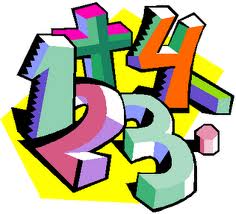 How long should I spend on each brick? We expect most children to work on each wall for about one year as the emphasis is  on the facts being very secure in your child’s mind so they can recall them rapidly. Which brick should I start with? Your child’s teacher will let you know the bricks that will be particularly helpful to start with.  However you know your child and may choose to start with an area of maths they enjoy. A positive attitude to maths is essential What is ………………? There seem to be so many new words in maths now! You are not alone in not knowing what some of the technical language means. So we have included a glossary. If you are still not sure ask your child’s teacher Know all pairs of numbers with a total of 10 Know all pairs of numbers with a total of 10 Know all pairs of numbers with a total of 10 Know all the addition facts for the totals 2,  3, 4 and 5 Know all the addition facts for the totals 2,  3, 4 and 5 Know all the addition facts for the totals 2,  3, 4 and 5 Know all the addition facts for the totals 2,  3, 4 and 5 Read and write the numerals 0-20Read and write the numerals 0-20Read and write the numerals 0-20Read and write the numerals 0-20Count on and back in ones  along a number line from any small numberCount on and back in ones  along a number line from any small numberCount on and back in ones  along a number line from any small numberCount on and back in ones  along a number line from any small numberCount on and back in twos Count on and back in twos Count on and back in twos Count on and back in twos Count on and back in fives Count on and back in fives Count on and back in fives Count on and back in tensCount on and back in tensCount on and back in tensCount on and back in tensRemember  the doubles of all numbers to at least 10 Remember  the doubles of all numbers to at least 10 Remember  the doubles of all numbers to at least 10 Remember  the doubles of all numbers to at least 10 Begin to work out the  first ten multiples of 2Begin to work out the  first ten multiples of 2Begin to work out the  first ten multiples of 2Begin to work out the  first ten multiples of 2Begin to work out the  first ten multiples of 5Begin to work out the  first ten multiples of 5Begin to work out the  first ten multiples of 5Begin to work out the  first ten multiples of 5Begin to work out the  first ten multiples of tenBegin to work out the  first ten multiples of tenBegin to work out the  first ten multiples of tenBegin to work out the  first ten multiples of ten• find pairs of cards with a total of 10;• say how many more sweets are needed to make 10  altogether.• find pairs of cards with a total of 10;• say how many more sweets are needed to make 10  altogether.• find pairs of cards with a total of 10;• say how many more sweets are needed to make 10  altogether.e.g. for fours 0 + 4 = 4     4+ 0 = 41 + 3 = 4     3 + 1 = 42 + 2 = 4e.g. for fours 0 + 4 = 4     4+ 0 = 41 + 3 = 4     3 + 1 = 42 + 2 = 4e.g. for fours 0 + 4 = 4     4+ 0 = 41 + 3 = 4     3 + 1 = 42 + 2 = 4e.g. for fours 0 + 4 = 4     4+ 0 = 41 + 3 = 4     3 + 1 = 42 + 2 = 4Read and write the numerals 0-20 e.g. putting price labels on objects in a play shop Read and write the numerals 0-20 e.g. putting price labels on objects in a play shop Read and write the numerals 0-20 e.g. putting price labels on objects in a play shop Read and write the numerals 0-20 e.g. putting price labels on objects in a play shop Count on four from 3… four, five, six, seven.Count back four from 12… eleven, ten, nine, eight.Count back from 10 to 6. nine, eight, seven, six.Count on four from 3… four, five, six, seven.Count back four from 12… eleven, ten, nine, eight.Count back from 10 to 6. nine, eight, seven, six.Count on four from 3… four, five, six, seven.Count back four from 12… eleven, ten, nine, eight.Count back from 10 to 6. nine, eight, seven, six.Count on four from 3… four, five, six, seven.Count back four from 12… eleven, ten, nine, eight.Count back from 10 to 6. nine, eight, seven, six.Join in rhymes like:One, two, buckle my shoeCount rhythmically in twos to 20 or more.Count back again.Now start at 1. Count in steps of two to 20 or more.Count back again.Join in rhymes like:One, two, buckle my shoeCount rhythmically in twos to 20 or more.Count back again.Now start at 1. Count in steps of two to 20 or more.Count back again.Join in rhymes like:One, two, buckle my shoeCount rhythmically in twos to 20 or more.Count back again.Now start at 1. Count in steps of two to 20 or more.Count back again.Join in rhymes like:One, two, buckle my shoeCount rhythmically in twos to 20 or more.Count back again.Now start at 1. Count in steps of two to 20 or more.Count back again.Chant  in fives using hands as a visual resource to help them20, 15, 10, 5 Chant  in fives using hands as a visual resource to help them20, 15, 10, 5 Chant  in fives using hands as a visual resource to help them20, 15, 10, 5 Count on in tens from zero...Count on in tens from 30...  Count on in tens from 3…Count back in tens from 100...   Count back in tens from 63Count on in tens from zero...Count on in tens from 30...  Count on in tens from 3…Count back in tens from 100...   Count back in tens from 63Count on in tens from zero...Count on in tens from 30...  Count on in tens from 3…Count back in tens from 100...   Count back in tens from 63Count on in tens from zero...Count on in tens from 30...  Count on in tens from 3…Count back in tens from 100...   Count back in tens from 63Respond rapidly to oral questions phrased in a variety of ways,such as:• Double 4. Half of 6.  Two fives.• I roll double 3. What’s my score?• How many toes are there on two feet?• How many socks in two pairs?Respond rapidly to oral questions phrased in a variety of ways,such as:• Double 4. Half of 6.  Two fives.• I roll double 3. What’s my score?• How many toes are there on two feet?• How many socks in two pairs?Respond rapidly to oral questions phrased in a variety of ways,such as:• Double 4. Half of 6.  Two fives.• I roll double 3. What’s my score?• How many toes are there on two feet?• How many socks in two pairs?Respond rapidly to oral questions phrased in a variety of ways,such as:• Double 4. Half of 6.  Two fives.• I roll double 3. What’s my score?• How many toes are there on two feet?• How many socks in two pairs?Join in rhymes like:Two, four, six, eight, Mary at the cottage gate...Colour every other number on a number track to 20.Join in rhymes like:Two, four, six, eight, Mary at the cottage gate...Colour every other number on a number track to 20.Join in rhymes like:Two, four, six, eight, Mary at the cottage gate...Colour every other number on a number track to 20.Join in rhymes like:Two, four, six, eight, Mary at the cottage gate...Colour every other number on a number track to 20.Chant in 5’s up to 50.Chant in 5’s up to 50.Chant in 5’s up to 50.Chant in 5’s up to 50.Colour in numbers ending in zero. Say how many 10’s to make the number they have coloured in Colour in numbers ending in zero. Say how many 10’s to make the number they have coloured in Colour in numbers ending in zero. Say how many 10’s to make the number they have coloured in Colour in numbers ending in zero. Say how many 10’s to make the number they have coloured in 